T.C.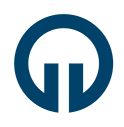 KARADENİZ TEKNİK ÜNİVERSİTESİSAĞLIK BİLİMLERİ ENSTİTÜSÜ MÜDÜRLÜĞÜ TEZ SAVUNMA SINAVI JURİSİ ATAMA ÖNERİ FORMUEk 1. Anabilim Dalı Akademik Kurul KararıEk 2. Sınav Jüri Üyesi İletişim Bilgi Formu (T_E4/b1)* Tez izleme komitesi üyesi olan öğretim üyelerin soyadlarından sonra parantez içinde (TİKÜ) yazılmalıdır.** Bu form KTÜ Lisansüstü Eğitim-Öğretim Yönetmeliği’nin 9. ve 22. Maddelerine göre düzenlenmiştir. Ayrıntılar ve yapılacak işlemlerle ilgili bilgi için Lisansüstü Eğitim-Öğretim Yönetmeliği’ne Enstitünün web sayfasından (http://sabe.ktu.edu.tr) ulaşılabilir.Sayı :                                                                                                                                                     /    /     Sayı :                                                                                                                                                     /    /     Sayı :                                                                                                                                                     /    /     Sayı :                                                                                                                                                     /    /     Sayı :                                                                                                                                                     /    /     Sayı :                                                                                                                                                     /    /     Sayı :                                                                                                                                                     /    /     Sayı :                                                                                                                                                     /    /     Sayı :                                                                                                                                                     /    /     Öğrencinin;Öğrencinin;Öğrencinin;Öğrencinin;Öğrencinin;Öğrencinin;Öğrencinin;Öğrencinin;Öğrencinin;Adı Soyadı     :Numarası                           :Anabilim Dalı                    :Programı  :  Yüksek Lisans      Doktora  Yüksek Lisans      Doktora  Yüksek Lisans      Doktora  Yüksek Lisans      Doktora  Yüksek Lisans      Doktora  Yüksek Lisans      Doktora  Yüksek Lisans      DoktoraTezin Başlığı:SAĞLIK BİLİMLERİ ENSTİTÜSÜ MÜDÜRLÜĞÜNEAdı, soyadı, programı ve tez başlığı yukarıda yazılı öğrencinin tez savunma sınavının aşağıdaki listede önerilen jüri tarafından yine aşağıda belirtilen tarih ve yerde yapılması Anabilim Dalı Akademik Kurulu’nun    /    /      tarih ve       sayılı kararıyla uygun bulunmuştur. Bilgilerinize ve gereğini arz ederim.SAĞLIK BİLİMLERİ ENSTİTÜSÜ MÜDÜRLÜĞÜNEAdı, soyadı, programı ve tez başlığı yukarıda yazılı öğrencinin tez savunma sınavının aşağıdaki listede önerilen jüri tarafından yine aşağıda belirtilen tarih ve yerde yapılması Anabilim Dalı Akademik Kurulu’nun    /    /      tarih ve       sayılı kararıyla uygun bulunmuştur. Bilgilerinize ve gereğini arz ederim.SAĞLIK BİLİMLERİ ENSTİTÜSÜ MÜDÜRLÜĞÜNEAdı, soyadı, programı ve tez başlığı yukarıda yazılı öğrencinin tez savunma sınavının aşağıdaki listede önerilen jüri tarafından yine aşağıda belirtilen tarih ve yerde yapılması Anabilim Dalı Akademik Kurulu’nun    /    /      tarih ve       sayılı kararıyla uygun bulunmuştur. Bilgilerinize ve gereğini arz ederim.SAĞLIK BİLİMLERİ ENSTİTÜSÜ MÜDÜRLÜĞÜNEAdı, soyadı, programı ve tez başlığı yukarıda yazılı öğrencinin tez savunma sınavının aşağıdaki listede önerilen jüri tarafından yine aşağıda belirtilen tarih ve yerde yapılması Anabilim Dalı Akademik Kurulu’nun    /    /      tarih ve       sayılı kararıyla uygun bulunmuştur. Bilgilerinize ve gereğini arz ederim.SAĞLIK BİLİMLERİ ENSTİTÜSÜ MÜDÜRLÜĞÜNEAdı, soyadı, programı ve tez başlığı yukarıda yazılı öğrencinin tez savunma sınavının aşağıdaki listede önerilen jüri tarafından yine aşağıda belirtilen tarih ve yerde yapılması Anabilim Dalı Akademik Kurulu’nun    /    /      tarih ve       sayılı kararıyla uygun bulunmuştur. Bilgilerinize ve gereğini arz ederim.SAĞLIK BİLİMLERİ ENSTİTÜSÜ MÜDÜRLÜĞÜNEAdı, soyadı, programı ve tez başlığı yukarıda yazılı öğrencinin tez savunma sınavının aşağıdaki listede önerilen jüri tarafından yine aşağıda belirtilen tarih ve yerde yapılması Anabilim Dalı Akademik Kurulu’nun    /    /      tarih ve       sayılı kararıyla uygun bulunmuştur. Bilgilerinize ve gereğini arz ederim.SAĞLIK BİLİMLERİ ENSTİTÜSÜ MÜDÜRLÜĞÜNEAdı, soyadı, programı ve tez başlığı yukarıda yazılı öğrencinin tez savunma sınavının aşağıdaki listede önerilen jüri tarafından yine aşağıda belirtilen tarih ve yerde yapılması Anabilim Dalı Akademik Kurulu’nun    /    /      tarih ve       sayılı kararıyla uygun bulunmuştur. Bilgilerinize ve gereğini arz ederim.SAĞLIK BİLİMLERİ ENSTİTÜSÜ MÜDÜRLÜĞÜNEAdı, soyadı, programı ve tez başlığı yukarıda yazılı öğrencinin tez savunma sınavının aşağıdaki listede önerilen jüri tarafından yine aşağıda belirtilen tarih ve yerde yapılması Anabilim Dalı Akademik Kurulu’nun    /    /      tarih ve       sayılı kararıyla uygun bulunmuştur. Bilgilerinize ve gereğini arz ederim.SAĞLIK BİLİMLERİ ENSTİTÜSÜ MÜDÜRLÜĞÜNEAdı, soyadı, programı ve tez başlığı yukarıda yazılı öğrencinin tez savunma sınavının aşağıdaki listede önerilen jüri tarafından yine aşağıda belirtilen tarih ve yerde yapılması Anabilim Dalı Akademik Kurulu’nun    /    /      tarih ve       sayılı kararıyla uygun bulunmuştur. Bilgilerinize ve gereğini arz ederim.Danışman(İmza)Danışman(İmza)Danışman(İmza)Danışman(İmza)Danışman(İmza)      Anabilim Dalı Başkanı(İmza)      Anabilim Dalı Başkanı(İmza)      Anabilim Dalı Başkanı(İmza)      Anabilim Dalı Başkanı(İmza)Asıl ÜyelerAsıl ÜyelerAsıl ÜyelerAsıl ÜyelerAsıl ÜyelerAsıl ÜyelerAsıl ÜyelerAsıl ÜyelerAsıl ÜyelerÜnvanı, Adı ve Soyadı (*)Ünvanı, Adı ve Soyadı (*)Ünvanı, Adı ve Soyadı (*)Ünvanı, Adı ve Soyadı (*)Anabilim DalıAnabilim DalıAnabilim DalıAnabilim DalıÇalışmakta Olduğu Kurum (Üniversite/Fakülte)1.      1.      1.      1.      2.      2.      2.      2.      3.      3.      3.      3.      4.      4.      4.      4.      5.      5.      5.      5.      Yedek ÜyelerYedek ÜyelerYedek ÜyelerYedek ÜyelerYedek ÜyelerYedek ÜyelerYedek ÜyelerYedek ÜyelerYedek ÜyelerÜnvanı, Adı ve SoyadıÜnvanı, Adı ve SoyadıÜnvanı, Adı ve SoyadıAnabilim DalıAnabilim DalıAnabilim DalıAnabilim DalıÇalışmakta Olduğu KurumÇalışmakta Olduğu Kurum6.      6.      6.      6.      7.      7.      7.      7.      Sınav Tarihi:    /    /     Sınav Tarihi:    /    /     Sınav Tarihi:    /    /     Sınav Tarihi:    /    /     Sınav Tarihi:    /    /     Sınav Tarihi:    /    /     Sınav Tarihi:    /    /     Sınav Saati:   .  Sınav Saati:   .  Sınav Yeri:   UZEM /         Sınav Yeri:   UZEM /         Sınav Yeri:   UZEM /         Sınav Yeri:   UZEM /         Sınav Yeri:   UZEM /         Sınav Yeri:   UZEM /         Sınav Yeri:   UZEM /         ENSTİTÜ YÖNETİM KURULU KARARI	 Tarih :    /    /                  Karar No:     Yukarıdaki önerilen isimlerden ………………………. no’lu olanlar asıl, ……………………….  olanlar ise yedek jüri üyesi olarak seçilmiştir.                                                                                                                                                                                                                                                      ENSTİTÜ YÖNETİM KURULU KARARI	 Tarih :    /    /                  Karar No:     Yukarıdaki önerilen isimlerden ………………………. no’lu olanlar asıl, ……………………….  olanlar ise yedek jüri üyesi olarak seçilmiştir.                                                                                                                                                                                                                                                      ENSTİTÜ YÖNETİM KURULU KARARI	 Tarih :    /    /                  Karar No:     Yukarıdaki önerilen isimlerden ………………………. no’lu olanlar asıl, ……………………….  olanlar ise yedek jüri üyesi olarak seçilmiştir.                                                                                                                                                                                                                                                      ENSTİTÜ YÖNETİM KURULU KARARI	 Tarih :    /    /                  Karar No:     Yukarıdaki önerilen isimlerden ………………………. no’lu olanlar asıl, ……………………….  olanlar ise yedek jüri üyesi olarak seçilmiştir.                                                                                                                                                                                                                                                      ENSTİTÜ YÖNETİM KURULU KARARI	 Tarih :    /    /                  Karar No:     Yukarıdaki önerilen isimlerden ………………………. no’lu olanlar asıl, ……………………….  olanlar ise yedek jüri üyesi olarak seçilmiştir.                                                                                                                                                                                                                                                      ENSTİTÜ YÖNETİM KURULU KARARI	 Tarih :    /    /                  Karar No:     Yukarıdaki önerilen isimlerden ………………………. no’lu olanlar asıl, ……………………….  olanlar ise yedek jüri üyesi olarak seçilmiştir.                                                                                                                                                                                                                                                      ENSTİTÜ YÖNETİM KURULU KARARI	 Tarih :    /    /                  Karar No:     Yukarıdaki önerilen isimlerden ………………………. no’lu olanlar asıl, ……………………….  olanlar ise yedek jüri üyesi olarak seçilmiştir.                                                                                                                                                                                                                                                      ENSTİTÜ YÖNETİM KURULU KARARI	 Tarih :    /    /                  Karar No:     Yukarıdaki önerilen isimlerden ………………………. no’lu olanlar asıl, ……………………….  olanlar ise yedek jüri üyesi olarak seçilmiştir.                                                                                                                                                                                                                                                      ENSTİTÜ YÖNETİM KURULU KARARI	 Tarih :    /    /                  Karar No:     Yukarıdaki önerilen isimlerden ………………………. no’lu olanlar asıl, ……………………….  olanlar ise yedek jüri üyesi olarak seçilmiştir.                                                                                                                                                                                                                                                      Enstitü Müdürü(Ünvanı, Adı ve Soyadı / İmza)Enstitü Müdürü(Ünvanı, Adı ve Soyadı / İmza)Enstitü Müdürü(Ünvanı, Adı ve Soyadı / İmza)